West Shires School of Complementary Health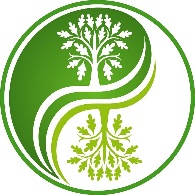 Aromatherapy Oils Online Workshop Booking FormEmail form to :   alliancetherapycarmarthen@gmail.comOr post to :                                                                                       Please make cheques payable to West Shires School of Complementary Health                     C E HodgsonAlliance Therapy Carmarthen,                                                   24 King Street,                                                                               Bank Transfer BACSCarmarthen                                                                                     20-18-54      33637530  SA31 1BS                                                                                         Ref: (name or initial and workshop)Name:Address including postcodeTelephone Number:Daytime:Evening:Mobile:Daytime:Evening:Mobile:Email:Workshop Title:	Aromatherapy WorkshopWorkshop Title:	Aromatherapy WorkshopWorkshop Title:	Aromatherapy WorkshopDate of Workshop  Saturday 13th February 2021  Saturday 13th February 2021Please print clearly the name you would like on your Certificate of AttendanceWorkshop Price £50 £50 Other Information: